      БАШҠОРТОСТАН РЕСПУБЛИКАҺЫ                                                                      Республика  Башкортостан 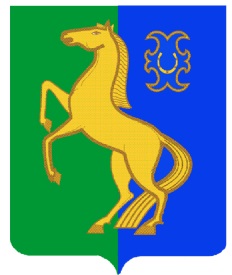                   ЙƏрмƏкƏй районы                                                                               СОВЕТ сельского поселения                                муниципаль районының                                                                Среднекарамалинский сельсовет                             УРТА ҠАРАМАЛЫ ауыл Советы                                                                     муниципального района                                  ауыл билƏмƏҺе Советы                                                                             Ермекеевский район          452283,  Урта Ҡарамалы ауылы,                                                     452283, с. Средние Карамалы,          Чапаев урамы, 2, тел. 2-58-22                                                       ул. Чапаева, д. 2, тел. 2-58-22                  s_karam_ss1@mail.ru                                                                                   s_karam_ss1@mail.ru                                                                                                                                                                                                                                                                                       Ҡарар                                                   № 15/5                                      РЕШЕНИЕ                «22» декабрь  2020 й.                                                                                  «22» декабря  2020 г.  «О  бюджете сельского поселенияСреднекарамалинский сельсовет муниципального района Ермекеевский район Республики Башкортостан на 2021 год и на плановый период 2022 и 2023 годов»Совет сельского поселения Среднекарамалинский сельсовет муниципального  района Ермекеевский район   Республики Башкортостан  РЕШИЛ:1. Утвердить основные характеристики бюджета сельского поселения Среднекарамалинский сельсовет муниципального района Ермекеевский район  Республики Башкортостан (далее бюджет сельского поселения) на 2021 год:прогнозируемый общий объем доходов бюджета сельского поселения в сумме 3747,0 тыс. рублей;  общий объем расходов бюджета сельского поселения в сумме 3747,0 тыс. рублей;дефицит и профицит бюджета сельского поселения не прогнозируется.2.Утвердить основные характеристики бюджета сельского поселения на плановый  период 2022 и 2023 годов:прогнозируемый общий  объем доходов бюджета сельского поселения на 2022 год в сумме 3248,2  тыс. рублей и на 2023 год в сумме 3253,2 тыс. рублей;общий объем расходов бюджета сельского поселения на 2022 год в сумме 3248,2  тыс. рублей, в том числе условно утвержденные расходы 61,7 тыс. рублей и на 2023 год в сумме 3253,2 тыс.рублей, в том числе  условно утвержденные расходы  123,4 тыс. рублей;дефицит и профицит бюджета сельского поселения не прогнозируется.3. Утвердить перечень главных администраторов доходов бюджета сельского поселения и закрепить за ними основные источники доходов бюджета сельского поселения согласно приложению № 1 к настоящему Решению.4.Утвердить перечень главных администраторов источников финансирования дефицита бюджета сельского поселения согласно  приложению № 2 к настоящему Решению.5. Установить поступления доходов в бюджет сельского поселения Среднекарамалинский сельсовет муниципального района Ермекеевский район Республики Башкортостан:1)  на 2021 год согласно приложению 3 к настоящему Решению;2) на плановый период 2022 и 2023 годов согласно приложению 4  к настоящему  Решению.6. Установить, что при зачислении в бюджет сельского поселения безвозмездных поступлений в виде добровольных взносов (пожертвований) юридических и физических лиц для казенного учреждения, находящегося в ведении соответствующего главного распределителя средств бюджета сельского поселения, на сумму указанных поступлений увеличиваются бюджетные ассигнования соответствующему главному распорядителю средств бюджета сельского поселения для последующего доведения в установленном порядке до указанного казенного учреждения лимитов бюджетных обязательств для осуществления расходов, соответствующих целям, на достижение которых предоставлены добровольные взносы (пожертвования).7. Установить объем межбюджетных трансфертов, получаемых из бюджета муниципального района  на 2021 год в сумме 1217,6 тыс.рублей.На 2022  год объем межбюджетных трансфертов, получаемых из бюджета муниципального района составляет 718,0 тыс.рублей.На 2023  год объем межбюджетных трансфертов, получаемых из бюджета муниципального района составляет 723,8 тыс.рублей.8. Утвердить в пределах общего объема расходов бюджета сельского поселения, установленного пунктом 1 настоящего Решения, распределение бюджетных ассигнований сельского поселения по разделам, подразделам, целевым статьям и видам расходов классификации расходов бюджета:1) на 2021 год  и на плановый период 2022 – 2023 годов согласно приложению № 5 к настоящему Решению.2) по целевым статьям (муниципальным программам и непрограммным направлениям деятельности), группам видов расходов классификации расходов бюджетов:-  на 2021 год  на плановый период 2022 и 2023 годов согласно приложению № 6 к настоящему Решению;9.Утвердить ведомственную структуру расходов бюджета сельского поселения:1) на 2021 год и  на плановый период 2022 год и 2023 годов согласно приложению  № 7 к настоящему Решению.10.Установить,  что решения  и  иные  нормативные  правовые  акты сельского поселения, предусматривающие принятие новых видов расходных обязательств или увеличение бюджетных ассигнований на исполнение существующих видов расходных обязательств сверх утвержденных в бюджете на 2021 год и на плановый период 2022 и 2023 годов, а также сокращающие его доходную базу, подлежат исполнению в 2021 году при изыскании дополнительных источников доходов бюджета сельского поселения и (или) сокращении расходов по конкретным статьям расходов бюджета сельского поселения, при условии внесения соответствующих изменений в настоящее Решение.Проекты решений и иных нормативных правовых актов сельского поселения, требующие введения новых расходных обязательств сверх  утвержденных в бюджете, либо сокращающие его доходную базу, подлежат исполнению в 2021 году   и    плановом периоде 2022 и 2023 годов, либо при изыскании дополнительных источников доходов бюджета сельского поселения и (или) сокращении бюджетных ассигнований по конкретным статьям расходов бюджета, при условии внесения соответствующих изменений в настоящее Решение.Администрация сельского поселения не вправе принимать в 2021-2023 годах решения, приводящие к увеличению численности муниципальных служащих, работников органа местного самоуправления.11. Установить, что средства, поступающие во временное распоряжение получателей средств бюджета  сельского поселения Среднекарамалинский сельсовет муниципального района Ермекеевский район, учитываются на счете, открытом администрации сельского поселения Среднекарамалинский сельсовет муниципального района Ермекеевский район в кредитной организации с учетом положений бюджетного законодательства Российской Федерации и Республики Башкортостан с отражением указанных операций на лицевых счетах, открытых получателям средств бюджета сельского поселения в финансовом органе муниципального образования в порядке, установленном решениями органа местного самоуправления.12. Установить, что заключение и оплата муниципальных контрактов (договоров) получателями бюджетных средств, исполнение которых осуществляется за счет средств бюджета сельского поселения, производятся в пределах доведенных им по кодам бюджетной классификации расходов бюджетов лимитов бюджетных обязательств и с учетом принятых и неисполненных обязательств.Принятые получателями бюджетных средств обязательства, вытекающие из муниципальных контрактов (договоров), исполнение которых осуществляется за счет средств бюджета сельского поселения, сверх доведенных им лимитов бюджетных обязательств, не подлежат оплате за счет средств бюджета сельского поселения на 2021 год и плановый период 2022 - 2023 годов.Установить, что получатель средств бюджета сельского поселения при заключении муниципальных контрактов (договоров) на поставку товаров (работ, услуг) вправе предусматривать авансовые платежи:- в размере 100 процентов суммы муниципального контракта (договора) – по муниципальным контрактам (договорам) о предоставлении услуг связи, приобретении печатных изданий,  обучении на курсах повышения квалификации, приобретении горюче-смазочных материалов, авиа - и железнодорожных билетов, путевок на санаторно-курортное лечение, по контрактам (договорам) обязательного страхования гражданской ответственности владельцев транспортных средств, а также по контрактам (договорам) о приобретении технически сложного и учебного  оборудования, производимого ограниченным числом поставщиков (производителей) по заключению соответствующего получателя средств бюджета;- в размере 30 процентов суммы муниципального контракта (договора), если иное не предусмотрено нормативными правовыми актами Российской Федерации и Республики Башкортостан, решениями органов местного самоуправления муниципального района и сельского поселения по остальным муниципальным контрактам (договорам).13. Установить в соответствии с пунктом 3 статьи 217 Бюджетного кодекса Российской Федерации следующие основания для внесения в ходе исполнения настоящего Решения изменений в показатели бюджета муниципального района по решениям администрации сельского поселения, связанные с особенностями исполнения бюджета и (или) перераспределения бюджетных ассигнований между главными распорядителями бюджетных средств:1) использование в ходе исполнения бюджета сельского поселения экономии по отдельным разделам, подразделам, целевым статьям, видам расходов и статьям операций сектора государственного управления классификации расходов бюджетов;2) использование    остатков средств  бюджета    сельского   поселения    на 1 января 2021 года;3) в иных случаях, установленных бюджетным законодательством.14. Установить, что резервный фонд Администрации сельского поселения Среднекарамалинский сельсовет муниципального района Ермекеевский район Республики Башкортостан на 2021 год составляет в сумме   10,0 тыс.  рублей, на 2022 год в сумме 0,0 тыс. рублей и на 2023 год в сумме 0,0 тыс. рублей.15. Администрации сельского поселения установить контроль за исполнением  бюджета сельского поселения на 2021 год, полным поступлением платежей и налогов в бюджет, целевым и эффективным использованием бюджетных средств.16. Предложить председателю Совета сельского поселения и поручитьАдминистрации сельского поселения привести свои нормативные правовые акты в соответствие с настоящим Решением.17. Данное решение вступает в силу с 1   января   2021 года   и     действует по 31 декабря 2021 года и подлежит обнародованию после его подписания в установленном порядке.                 Глава сельского поселения                 Среднекарамалинский сельсовет                                  Р.Б. Галиуллин                         Перечень главных администраторов доходов бюджета сельского поселения Среднекарамалинский сельсовет муниципального района Ермекеевский район  Республики Башкортостан<1> В части доходов, зачисляемых в бюджет сельского поселения  Среднекарамалинский сельсовет Ермекеевский район Республики Башкортостан в пределах компетенции главных администраторов доходов бюджета поселения  Среднекарамалинский сельсовет Ермекеевский район Республики Башкортостан.<2> Администраторами доходов бюджета сельского поселения  Среднекарамалинский сельсовет Ермекеевский район Республики Башкортостан по подстатьям,  статьям, подгруппам группы доходов «2 00 00000 00 – безвозмездные поступления» в части доходов от возврата остатков субсидий, субвенций и иных межбюджетных трансфертов, имеющих целевое назначение, прошлых лет (в части доходов, зачисляемых в бюджет сельского поселения  Среднекарамалинский сельсовет Ермекеевский район Республики Башкортостан) являются уполномоченные органы местного самоуправления поселения, а также созданные ими казенные учреждения, предоставившие соответствующие межбюджетные трансферты.Администраторами доходов бюджета сельского поселения  Среднекарамалинский сельсовет Ермекеевский район Республики Башкортостан по подстатьям, статьям, подгруппам группы доходов «2 00 00000 00 – безвозмездные поступления» являются уполномоченные органы местного самоуправления поселения, а также созданные ими казенные учреждения, являющиеся получателями указанных средств.Перечень главных администраторов источников финансирования дефицита бюджета сельского поселения Среднекарамалинский сельсовет муниципального района Ермекеевский район Республики БашкортостанОбъемдоходов бюджета сельского поселения Среднекарамалинский сельсовет муниципального района Ермекеевский район Республики Башкортостан на 2021 год                                                                                                                                        (тыс. руб.)Объемдоходов бюджета сельского поселения Среднекарамалинский сельсовет муниципального района Ермекеевский район Республики Башкортостан на плановый период 2022 и 2023  годов                                                                                                                                        (тыс. руб.)Распределение расходов бюджета  сельского поселения Среднекарамалинский сельсовет муниципального района Ермекеевский район Республики Башкортостан на 2021 год и на плановый период 2022 и 2023 годов  по разделам, подразделам, целевым статьям и видам расходов функциональной классификации расходов бюджетов  Российской Федерации                                                                                                                   (тыс. рублей)Распределение бюджетных ассигнований бюджета сельского поселения Среднекарамалинский сельсовет муниципального района Ермекеевский район Республики Башкортостан на 2021 год и на плановый период 2022 и 2023 годов по целевым статьям (муниципальным программам и непрограммным  направлениям деятельности), группам расходов классификации расходов бюджетов                                                                                                                                      (тыс. рублей)Ведомственная структура расходов бюджета сельского поселения Среднекарамалинский  сельсовет муниципального района Ермекеевский район Республики Башкортостан на 2021 год и на плановый период 2022 и 2023 годов                                                                                                                                      (тыс. рублей)Приложение  № 1                                                                        к   решению Совета сельского поселения Среднекарамалинский сельсовет муниципального района                                                      Ермекеевский район Республики Башкортостан «О бюджете сельского поселения Среднекарамалинский сельсовет муниципального района Ермекеевский район Республики Башкортостан  на 2021 год и на плановый период 2022 и 2023 годов»от «22» декабря  2020 года №15/5Код бюджетной классификации Российской Федерации  Код бюджетной классификации Российской Федерации  Наименование главного адми-нистра-торадоходов бюджета  поселения Наименование 123791Администрация сельского поселения Среднекарамалинский сельсовет муниципального района Ермекеевский район Республики Башкортостан7911 08 04020 01 0000 110Государственная пошлина за совершение нотариальных действий  должностными лицами органов местного самоуправления, уполномоченными в соответствии с законодательными актами Российской Федерации на совершение нотариальных действий7911 13 01995 10 0000 130Прочие доходы от оказания платных услуг (работ) получателями средств бюджетов сельских поселений7911 13 02065 10 0000 130Доходы, поступающие в порядке возмещения расходов, понесенных в связи с эксплуатацией имущества сельских поселений7911 13 02995 10 0000 130Прочие доходы от компенсации затрат  бюджетов сельских поселений     7911 16 07010 10 0000 140Штрафы, неустойки, пени, уплаченные в случае просрочки исполнения поставщиком (подрядчиком, исполнителем) обязательств, предусмотренных муниципальным контрактом, заключенным муниципальным органом, казенным учреждением сельского поселения     7911 16 07090 10 0000 140Денежные средства, изымаемые в собственность сельского поселения в соответствии с решениями судов (за исключением обвинительных приговоров судов)7911 16 10031 10 0000 140Возмещение ущерба при возникновении страховых случаев, когда выгодоприобретателями выступают получатели средств бюджета сельского поселения7911 16 10032 10 0000 140Прочее возмещение ущерба, причиненного муниципальному имуществу сельского поселения (за исключением имущества, закрепленного за муниципальными бюджетными (автономными) учреждениями, унитарными предприятиями)7911 16 10081 10 0000 140Платежи в целях возмещения ущерба при расторжении муниципального контракта, заключенного с муниципальным органом сельского поселения (муниципальным казенным учреждением), в связи с односторонним отказом исполнителя (подрядчика) от его исполнения (за исключением муниципального контракта, финансируемого за счет средств муниципального дорожного фонда)7911 16 10082 10 0000 140Платежи в целях возмещения ущерба при расторжении муниципального контракта, финансируемого за счет средств муниципального дорожного фонда сельского поселения, в связи с односторонним отказом исполнителя (подрядчика) от его исполнения7911 16 10100 10 0000 140Денежные взыскания, налагаемые в возмещение ущерба, причиненного в результате незаконного или нецелевого использования бюджетных средств (в части бюджетов сельских поселений)7911 17 01050 10 0000 180Невыясненные поступления, зачисляемые в бюджеты сельских поселений7911 17 05050 10 0000 180Прочие неналоговые доходы бюджетов сельских поселений7911 17 14030 10 0000 150Средства самообложения граждан, зачисляемые в бюджеты сельских поселений7911 18 01520 10 0000 150Перечисления из бюджетов сельских поселений по решениям о взыскании средств, предоставленных из иных бюджетов бюджетной системы Российской Федерации7911 18 02500 10 0000 150Поступления в бюджеты сельских поселений (перечисления из бюджетов сельских поселений) по урегулированию расчетов между бюджетами бюджетной системы Российской Федерации по распределенным доходам7912 00 00000 00 0000 000Безвозмездные поступления <1>Иные доходы бюджета сельского поселения Среднекарамалинский сельсовет Ермекеевскогорайона  Республики Башкортостан, администрирование которых может осуществляться главными администраторами доходов бюджета сельского поселения Среднекарамалинский сельсовет Ермекеевского района  Республики Башкортостан в пределах их компетенции1 11 03050 10 0000 120Проценты, полученные от предоставления бюджетных кредитов внутри страны за счет средств бюджетов сельских поселений1 11 09015 10 0000 120Доходы от распоряжения правами на результаты интеллектуальной деятельности военного, специального и двойного назначения, находящимися в собственности сельских  поселений1 11 09025 10 0000 120Доходы от распоряжения правами на результаты научно-технической деятельности, находящимися в собственности сельских поселений1 11 09045 10 0000 120Прочие поступления от использования имущества, находящегося в собственности сельских поселений (за исключением имущества муниципальных бюджетных и автономных учреждений, а также имущества муниципальных унитарных предприятий, в том числе казенных)1 12 04051 10 0000 120Плата за использование лесов, расположенных на землях иных категорий, находящихся в  собственности сельских поселений, в части платы по договору купли-продажи лесных насаждений 1 12 04052 10 0000 120Плата за использование лесов, расположенных на землях иных категорий, находящихся в собственности сельских поселений, в части арендной платы1 13 01995 10 0000 130Прочие доходы от оказания платных услуг (работ) получателями средств бюджетов сельских поселений1 13 02065 10 0000 130Доходы, поступающие в порядке возмещения расходов, понесенных в связи с эксплуатацией  имущества сельских поселений1 13 02995 10 0000 130Прочие доходы от компенсации затрат  бюджетов сельских поселений1 14 01050 10 0000 410Доходы от продажи квартир, находящихся в собственности сельских поселений1 14 03050 10 0000 410Средства от распоряжения и реализации конфискованного и иного имущества, обращенного в доходы сельских  поселений (в части реализации основных средств по указанному имуществу1 14 03050 10 0000 440Средства от распоряжения и реализации конфискованного и иного имущества, обращенного в доходы сельских поселений (в части реализации материальных запасов по указанному имуществу)1 14 04050 10 0000 420Доходы от продажи нематериальных активов, находящихся в собственности сельских поселений1 15 02050 10 0000 140Платежи, взимаемые органами местного самоуправления (организациями) сельских поселений за выполнение определенных функций1 16 07010 10 0000 140Штрафы, неустойки, пени, уплаченные в случае просрочки исполнения поставщиком (подрядчиком, исполнителем) обязательств, предусмотренных муниципальным контрактом, заключенным муниципальным органом, казенным учреждением сельского поселения1 16 07090 10 0000 140Денежные средства, изымаемые в собственность сельского поселения в соответствии с решениями судов (за исключением обвинительных приговоров судов)1 16 10031 10 0000 140Возмещение ущерба при возникновении страховых случаев, когда выгодоприобретателями выступают получатели средств бюджета сельского поселения1 16 10032 10 0000 140Прочее возмещение ущерба, причиненного муниципальному имуществу сельского поселения (за исключением имущества, закрепленного за муниципальными бюджетными (автономными) учреждениями, унитарными предприятиями)1 16 10081 10 0000 140Платежи в целях возмещения ущерба при расторжении муниципального контракта, заключенного с муниципальным органом сельского поселения (муниципальным казенным учреждением), в связи с односторонним отказом исполнителя (подрядчика) от его исполнения (за исключением муниципального контракта, финансируемого за счет средств муниципального дорожного фонда)1 16 10082 10 0000 140Платежи в целях возмещения ущерба при расторжении муниципального контракта, финансируемого за счет средств муниципального дорожного фонда сельского поселения, в связи с односторонним отказом исполнителя (подрядчика) от его исполнения1 16 10100 10 0000 140Денежные взыскания, налагаемые в возмещение ущерба, причиненного в результате незаконного или нецелевого использования бюджетных средств (в части бюджетов сельских поселений)1 17 01050 10 0000 180Невыясненные поступления, зачисляемые в бюджеты сельских поселений1 17 05050 10 0000 180Прочие неналоговые доходы бюджетов сельских поселений1 17 14030 10 0000 150Средства самообложения граждан, зачисляемые в бюджеты сельских поселений2 00 00000 00 0000 000Безвозмездные поступления <1>, <2>Приложение  №  2                                                                         к  решению Совета сельского поселения Среднекарамалинский сельсовет муниципального района Ермекеевский район Республики   Башкортостан «О бюджете сельского поселения Среднекарамалинский  сельсовет муниципального района Ермекеевский  район  Республики Башкортостан на 2021 год и на плановый период 2022 и 2023 годов»от «22» декабря 2020 года № 15/5Код бюджетной классификации Российской Федерации Код бюджетной классификации Российской Федерации Наименование главного администратора источников финансирования дефицита бюджета сельского поселения главного администратора источниковисточников финансирования дефицита бюджета сельского поселения Наименование главного администратора источников финансирования дефицита бюджета сельского поселения 123791Администрация сельского поселения Среднекарамалинский сельсовет муниципального района Ермекеевский район Республики Башкортостан79101 05 02 01 10 0000 510Увеличение прочих остатков денежных средств бюджета сельского поселения79101 05 02 01 10 0000 610Уменьшение прочих остатков денежных средств бюджета сельского поселенияПриложение  № 3                                                                        к   решению Совета сельского поселения Среднекарамалинский сельсовет муниципального района Ермекеевский район Республики Башкортостан «О бюджете сельского поселения Среднекарамалинский сельсовет муниципального района Ермекеевский район Республики Башкортостан на 2021 год и на плановый период 2022 и 2023 годов»от 22» декабря 2020 года № 15/5Коды бюджетной классификации Российской ФедерацииНаименование налога (сбора)СуммаКоды бюджетной классификации Российской ФедерацииНаименование налога (сбора)СуммаКоды бюджетной классификации Российской ФедерацииНаименование налога (сбора)Сумма1 00 00000 00 0000 000   НАЛОГОВЫЕ И НЕНАЛОГОВЫЕ ДОХОДЫ362,51 01 00000 00 0000 000НАЛОГИ НА ПРИБЫЛЬ, ДОХОДЫ32,31 01 02000 01 0000 110Налог на доходы физических лиц32,31 01 02010 01 0000 110Налог на доходы физических лиц с доходов, источником которых является налоговый агент, за исключением доходов, в отношении которых исчисление и уплата налога осуществляются в соответствии со статьями 227, 227.1 и 228 Налогового кодекса Российской Федерации      32,31 05 00000 00 0000 000НАЛОГИ НА СОВОКУПНЫЙ ДОХОД24,61 05 03010 01 0000 110Единый сельскохозяйственный налог 24,61 06 00000 00 0000 000НАЛОГИ НА ИМУЩЕСТВО301,51 06 01000 00 0000 000Налог на имущество физических лиц17,01 06 01030 10 0000 110Налог на имущество физических лиц, взимаемый по  ставкам, применяемым к объектам налогообложения, расположенным в границах поселений17,01 06 06000 00 0000 110Земельный налог284,51 06 06033 10 0000 110Земельный налог с организаций, обладающих земельным участком, расположенным в границах сельских поселений17,11 06 06043 10 0000 110Земельный налог с физических лиц, обладающих земельным участком, расположенным в границах сельских поселений267,41 08 00000 00 0000 000ГОСУДАРСТВЕННАЯ ПОШЛИНА4,01 08 04000 01 0000 110Государственная пошлина за совершение нотариальных действий (за исключением действий, совершаемых консульскими учреждениями Российской Федерации)4,01 08 04020 01 0000 110Государственная пошлина за совершение нотариальных действий должностными лицами органов местного самоуправления, уполномоченными в соответствии с законодательными актами Российской Федерации на совершение нотариальных действий4,01 13 00000 00 0000 000ДОХОДЫ ОТ ОКАЗАНИЯ ПЛАТНЫХ УСЛУГ (РАБОТ) И КОМПЕСАЦИИ ЗАТРАТ ГОСУДАРСТВА0,11 13 01995 10 0000 130Прочие доходы от оказания платных услуг (работ) получателями средств бюджетов сельских поселений0,1200 00000 00 0000 000БЕЗВОЗМЕЗДНЫЕ ДЕНЕЖНЫЕ ПОСТУПЛЕНИЯ 3 384,5202 15001 10 0000 150Дотации бюджетам поселений на выравнивание бюджетной обеспеченности2 166,9202 35118 10 0000 150Субвенции бюджетам сельских поселений на осуществление первичного воинского учета на территориях, где отсутствуют военные комиссариаты97,6202 40014 10 0000 150Межбюджетные трансферты, передаваемые бюджетам сельских поселений из бюджетов муниципальных районов на осуществление части полномочий по решению вопросов местного значения в соответствии с заключенными соглашениями620,0202 49999 10 7404 150Иные межбюджетные трансферты на финансирование мероприятия по благоустройству территорий населенных пунктов, коммунальному хозяйству, обеспечению мер пожарной безопасности, осуществлению дорожной деятельности и охране окружающей среды в границах сельских поселений500,0       ИТОГО3 747,0Приложение  № 4                                                                        к  решению Совета сельского поселения Среднекарамалинский сельсовет муниципального района Ермекеевский район Республики Башкортостан «О бюджете сельского поселения Среднекарамалинский сельсовет муниципального района Ермекеевский район Республики Башкортостан  на 2021 год и на плановый период 2022 и 2023 годов»от «22» декабря  2020 года № 15/5Коды бюджетной классификации Российской ФедерацииНаименование налога (сбора)СуммаСуммаКоды бюджетной классификации Российской ФедерацииНаименование налога (сбора)2022 год2023 год1 00 00000 00 0000 000НАЛОГОВЫЕ И НЕНАЛОГОВЫЕ ДОХОДЫ     413,3        456,51 01 00000 00 0000 000НАЛОГИ НА ПРИБЫЛЬ, ДОХОДЫ      37,3        42,31 01 02000 01 0000 110Налог на доходы физических лиц37,342,31 01 02010 01 0000 110Налог на доходы физических лиц с доходов, источником которых является налоговый агент, за исключением доходов, в отношении которых исчисление и уплата налога осуществляются в соответствии со статьями 227, 227.1 и 228 Налогового кодекса Российской Федерации37,342,31 05 00000 00 0000 000НАЛОГИ НА СОВОКУПНЫЙ ДОХОД30,439,01 05 03010 01 0000 110Единый сельскохозяйственный налог 30,439,01 06 00000 00 0000 000НАЛОГИ НА ИМУЩЕСТВО341,5371,11 06 01000 00 0000 000Налог на имущество физических лиц31,544,51 06 01030 10 0000 110Налог на имущество физических лиц, взимаемый по  ставкам, применяемым к объектам налогообложения, расположенным в границах поселений31,544,51 06 06000 00 0000 110Земельный налог310,0326,61 06 06033 10 0000 110Земельный налог с организаций, обладающих земельным участком, расположенным в границах сельских поселений18,619,61 06 06043 10 0000 110Земельный налог с физических лиц, обладающих земельным участком, расположенным в границах сельских поселений291,4307,01 08 00000 00 0000 000ГОСУДАРСТВЕННАЯ ПОШЛИНА4,04,01 08 04000 01 0000 110Государственная пошлина за совершение нотариальных действий (за исключением действий, совершаемых консульскими учреждениями Российской Федерации)4,04,01 13 00000 00 0000 000ДОХОДЫ ОТ ОКАЗАНИЯ ПЛАТНЫХ УСЛУГ (РАБОТ) И КОМПЕСАЦИИ ЗАТРАТ ГОСУДАРСТВА0,10,11 13 01995 10 0000 130Прочие доходы от оказания платных услуг (работ) получателями средств бюджетов сельских поселений0,10,1200 00000 00 0000 000БЕЗВОЗМЕЗДНЫЕ ДЕНЕЖНЫЕ ПОСТУПЛЕНИЯ 2 834,92 796,7202 15001 10 0000 150Дотации бюджетам поселений на выравнивание бюджетной обеспеченности2 116,12 072,9202 35118 10 0000 150Субвенции бюджетам сельских поселений на осуществление первичного воинского учета на территориях, где отсутствуют военные комиссариаты    98,8103,8202 40014 10 0000 150Межбюджетные трансферты, передаваемые бюджетам сельских поселений из бюджетов муниципальных районов на осуществление части полномочий по решению вопросов местного значения в соответствии с заключенными соглашениями620,0620,0               ИТОГО3 248,23 253,2                            Приложение  № 5                                                                        к  решению Совета сельского поселения                                          Среднекарамалинский сельсовет муниципального района                                                                       Ермекеевский район Республики Башкорстан  «О бюджете сельского поселения Среднекарамалинский сельсовет  муниципального района      Ермекеевский район  Республики Башкортостан  на 2021 год и на плановый период 2022 и 2023 годов»                                            от «22» декабря 2020 года № 15/5            НаименованиеРзПрЦсВр202120222023ВСЕГО3 747,003 248,203 253,20Общегосударственные вопросы01002 053,302 043,302 043,30Программа «Развитие сельского поселения Среднекарамалинский сельсовет муниципального района Ермекеевский район Республики Башкортостан»010013000000002 043,302 043,302 043,30Функционирование высшего должностного лица субъекта Российской Федерации и муниципального образования010213000000002 043,302 043,302 043,30Руководство и управление в сфере установленных функций органов государственной власти субъектов Российской Федерации и органов местного самоуправления010213000000002 043,302 043,302 043,30Глава муниципального образования01021300002030640,50640,50640,50Финансирование расходов на содержание органов местного самоуправления поселений01021300002030100640,50640,50640,50Центральный аппарат010413000020401 402,801 402,801 402,80Финансирование расходов на содержание органов местного самоуправления поселений01041300002040100974,80974,80974,80Закупка товаров, работ и услуг для муниципальных нужд01041300002040200419,00419,00419,00Иные бюджетные ассигнования010413000020408009,009,009,00Резервные фонды011110,000,000,00Непрограммные расходы0111990000000010,000,000,00Резервные фонды местных администраций0111990000750010,000,000,00Иные бюджетные ассигнования0111990000750080010,000,000,00Национальная оборона0200990000000097,6098,80103,80Непрограммные расходы0203990000000097,6098,80103,80Субвенции на осуществление первичного воинского учета0203990005118020097,6098,80103,80Национальная безопасность и правоохранительная деятельность03001300000000130,00130,00130,00Программа  «Развитие сельского поселения Среднекарамалинский сельсовет муниципального района Ермекеевский район Республики Башкортостан»03101300000000130,00130,00130,00Обеспечение пожарной безопасности03101300024300130,00130,00130,00Закупка товаров, работ и услуг для муниципальных нужд03101300024300200130,00130,00130,00Национальная   экономика04001300000000620,00620,00620,00Программа «Развитие сельского поселения Среднекарамалинский сельсовет муниципального района Ермекеевский район Республики Башкортостан»04091300000000620,00620,00620,00Содержание автомобильных дорог и инженерных сооружений на них в границах  поселений в рамках благоустройства04091300003150200620,00620,00620,00Жилищно-коммунальное хозяйство05001300000000846,10294,40232,70Программа «Развитие сельского поселения Среднекарамалинский сельсовет муниципального района Ермекеевский район Республики Башкортостан»05001300000000846,10294,40232,70Благоустройство0503596,10294,40232,70Мероприятия по благоустройству территорий населенных пунктов05031300006050346,10294,40232,70Прочие мероприятия по благоустройству05031300006050200346,10294,40232,70Иные межбюджетные трансферты на финансирование мероприятий по благоустройству территорий населенных пунктов, коммунальному хозяйству, обеспечению мер пожарной безопасности, осуществлению дорожной деятельности и охране окружающей среды в границах сельских поселений05031300074040250,000,000,00Закупка товаров, работ и услуг для муниципальных нужд05031300074040200250,000,000,00Другие вопросы в области жилищно-коммунального хозяйства05051300000000250,000,000,00Иные межбюджетные трансферты на финансирование мероприятий по благоустройству территорий населенных пунктов, коммунальному хозяйству, обеспечению мер пожарной безопасности, осуществлению дорожной деятельности и охране окружающей среды в границах сельских поселений05051300074040200250,000,000,00Условно утвержденные расходы990099000000000,0061,70123,40Непрограммные расходы990099000000000,0061,70123,40Условно утвержденные расходы990099000000000,0061,70123,40Иные средства990099000999999000,0061,70123,40Приложение  № 6к  решению Совета сельского поселения                                          Среднекарамалинский сельсовет муниципального района                                                                       Ермекеевский  район Республики Башкорстан«О бюджете сельского поселенияСреднекарамалинский сельсовет  муниципального районаЕрмекеевский  районРеспублики Башкортостанна 2021 год и на плановый период 2022 и 2023 годов»от «22» декабря  2020 года № 15/5НаименованиеРзПрЦсВр202120222023ВСЕГО3 747,003 248,203 253,20Общегосударственные вопросы01002 053,302 043,302 043,30Программа «Развитие сельского поселения Среднекарамалинский сельсовет муниципального района Ермекеевский район Республики Башкортостан»010013000000002 043,302 043,302 043,30Подпрограмма «Развитие муниципальной  службы в сельском поселении»13000000002 043,302 043,302 043,30Функционирование высшего должностного лица субъекта Российской Федерации и муниципального образования010213000000002 043,302 043,302 043,30Руководство и управление в сфере установленных функций органов государственной власти субъектов Российской Федерации и органов местного самоуправления010213000000002 043,302 043,302 043,30Глава муниципального образования01021300002030640,50640,50640,50Финансирование расходов на содержание органов местного самоуправления поселений01021300002030100640,50640,50640,50Центральный аппарат010413000020401 402,801 402,801 402,80Финансирование расходов на содержание органов местного самоуправления поселений01041300002040100974,80974,80974,80Закупка товаров, работ и услуг для муниципальных нужд01041300002040200419,00419,00419,00Иные бюджетные ассигнования010413000020408009,009,009,00Непрограммные расходы010799000000000,000,000,00Обеспечение проведения выборов и референдумов010799000002200,000,000,00Закупка товаров, работ и услуг для муниципальных нужд010799000002202000,000,000,00Резервные фонды011110,000,000,00Непрограммные расходы0111990000000010,000,000,00Резервные фонды местных администраций0111990000750010,000,000,00Иные бюджетные ассигнования0111990000750080010,000,000,00Национальная оборона0200990000000097,6098,80103,80Непрограммные расходы0203990000000097,6098,80103,80Субвенции на осуществление первичного воинского учета0203990005118020097,6098,80103,80Национальная безопасность и правоохранительная деятельность03001300000000130,00130,00130,00Программа  «Развитие сельского поселения Среднекарамалинский сельсовет муниципального района Ермекеевский район Республики Башкортостан»03101300000000130,00130,00130,00Подпрограмма «Обеспечение пожарной безопасности на территории сельского поселения» 1300000000130,00130,00130,00Обеспечение пожарной безопасности03101300024300130,00130,00130,00Закупка товаров, работ и услуг для муниципальных нужд03101300024300200130,00130,00130,00Национальная   экономика04001300000000620,00620,00620,00Программа «Развитие сельского поселения Среднекарамалинский сельсовет муниципального района Ермекеевский район Республики Башкортостан»04091300000000620,00620,00620,00Подпрограмма «Обеспечение безопасности дорожного движения на территории сельского поселения»1300000000620,00620,00620,00Содержание автомобильных дорог и инженерных сооружений на них в границах  поселений в рамках благоустройства04091300003150200620,00620,00620,00Жилищно-коммунальное хозяйство05001300000000846,10294,40232,70Программа «Развитие сельского поселения Среднекарамалинский сельсовет муниципального района Ермекеевский район Республики Башкортостан»05001300000000846,10294,40232,70Подпрограмма « Развитие жилищно-коммунального хозяйства»1340000000846,10294,40232,70Благоустройство05031300000000596,10294,40232,70Мероприятия по благоустройству территорий населенных пунктов05031300006050346,10294,40232,70Закупка товаров, работ и услуг для муниципальных нужд05031300006050200346,10294,40232,70Иные межбюджетные трансферты на финансирование мероприятий по благоустройству территорий населенных пунктов, коммунальному хозяйству, обеспечению мер пожарной безопасности, осуществлению дорожной деятельности и охране окружающей среды в границах сельских поселений05031300074040250,000,000,00Закупка товаров, работ и услуг для муниципальных нужд05031300074040200250,000,000,00Другие вопросы в области жилищно-коммунального хозяйства05051340000000250,000,000,00Иные межбюджетные трансферты на финансирование мероприятий по благоустройству территорий населенных пунктов, коммунальному хозяйству, обеспечению мер пожарной безопасности, осуществлению дорожной деятельности и охране окружающей среды в границах сельских поселений05051300074040200250,000,000,00Условно утвержденные расходы990099000000000,0061,70123,40Непрограммные расходы990099000000000,0061,70123,40Условно утвержденные расходы990099000000000,0061,70123,40Иные средства990099000999999000,0061,70123,40 Приложение  № 7                                                                    к  решению Совета сельского поселения                                          Среднекарамалинский сельсовет муниципального района                                                                       Ермекеевский  район Республики Башкорстан«О бюджете сельского поселения Среднекарамалинский сельсовет  муниципального района     Ермекеевский  район  Республики Башкортостан  на 2021 год и на плановый период 2022 и 2023 годов» от «22» декабря  2020 года № 15/5            НаименованиеВед-воРзПрЦсВр202120222023ВСЕГО3 747,003 248,203 253,20Общегосударственные вопросы79101002 053,302 043,302 043,30Программа «Развитие сельского поселения Среднекарамалинский сельсовет муниципального района Ермекеевский район Республики Башкортостан»791010013000000002 043,302 043,302 043,30Подпрограмма «Развитие муниципальной  службы в сельском поселении»79113000000002 043,302 043,302 043,30Функционирование высшего должностного лица субъекта Российской Федерации и муниципального образования791010213000000002 043,302 043,302 043,30Руководство и управление в сфере установленных функций органов государственной власти субъектов Российской Федерации и органов местного самоуправления791010213000020002 043,302 043,302 043,30Глава муниципального образования79101021300002030640,50640,50640,50Финансирование расходов на содержание органов местного самоуправления поселений79101021300002030100640,50640,50640,50Центральный аппарат791010413000020401 402,801 402,801 402,80Финансирование расходов на содержание органов местного самоуправления поселений79101041300002040100974,80974,80974,80Закупка товаров, работ и услуг для муниципальных нужд79101041300002040200419,00419,00419,00Иные бюджетные ассигнования791010413000020408009,009,009,00Резервные фонды791011110,000,000,00Непрограммные расходы7910111990000000010,000,000,00Резервные фонды местных администраций7910111990000750010,000,000,00Иные бюджетные ассигнования7910111990000750080010,000,000,00Национальная оборона7910200990000000097,6098,80103,80Непрограммные расходы7910203990000000097,6098,80103,80Субвенции на осуществление первичного воинского учета7910203990005118020097,6098,80103,80Национальная безопасность и правоохранительная деятельность79103001300000000130,00130,00130,00Программа  «Развитие сельского поселения Среднекарамалинский сельсовет муниципального района Ермекеевский район Республики Башкортостан»79103101300000000130,00130,00130,00Подпрограмма «Обеспечение пожарной безопасности на территории сельского поселения» 7911300000000130,00130,00130,00Обеспечение пожарной безопасности79103101300024300130,00130,00130,00Закупка товаров, работ и услуг для муниципальных нужд79103101300024300200130,00130,00130,00Национальная   экономика79104001300000000620,00620,00620,00Программа «Развитие сельского поселения Среднекарамалинский сельсовет муниципального района Ермекеевский район Республики Башкортостан»79104091300000000620,00620,00620,00Подпрограмма «Обеспечение безопасности дорожного движения на территории сельского поселения»7911300000000620,00620,00620,00Содержание автомобильных дорог и инженерных сооружений на них в границах  поселений в рамках благоустройства79104091300003150200620,00620,00620,00Жилищно-коммунальное хозяйство79105001300000000846,10294,40232,70Программа «Развитие сельского поселения Среднекарамалинский сельсовет муниципального района Ермекеевский район Республики Башкортостан»79105001300000000846,10294,40232,70Подпрограмма « Развитие жилищно-коммунального хозяйства»7911340000000846,10294,40232,70Благоустройство79105031300006050596,10294,40232,70Мероприятия по благоустройству территорий населенных пунктов79105031300006050346,10294,40232,70Закупка товаров, работ и услуг для муниципальных нужд79105031300006050200346,10294,40232,70Иные межбюджетные трансферты на финансирование мероприятий по благоустройству территорий населенных пунктов, коммунальному хозяйству, обеспечению мер пожарной безопасности, осуществлению дорожной деятельности и охране окружающей среды в границах сельских поселений79105031300074040250,000,000,00Закупка товаров, работ и услуг для муниципальных нужд79105031300074040200250,000,000,00Другие вопросы в области жилищно-коммунального хозяйства79105051300074040250,000,000,00Иные межбюджетные трансферты на финансирование мероприятий по благоустройству территорий населенных пунктов, коммунальному хозяйству, обеспечению мер пожарной безопасности, осуществлению дорожной деятельности и охране окружающей среды в границах сельских поселений79105051300074040250,000,000,00Закупка товаров, работ и услуг для муниципальных нужд79105051300074040200250,000,000,00Условно утвержденные расходы791990099000000000,0061,70123,40Непрограммные расходы791990099000000000,0061,70123,40Условно утвержденные расходы791990099000000000,0061,70123,40Иные средства791990099000999999000,0061,70123,40